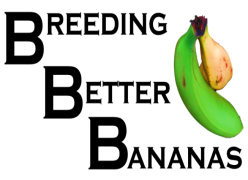 Six months Report of ICAR-NRCBAG-4419Project entitled Accelerated Breeding of Better Bananas’Reporting Period: 1stOctober 2020 –31st March 2021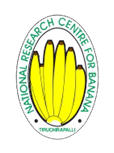 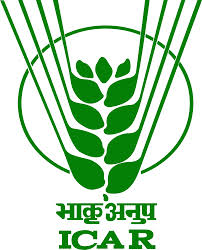 ICAR -National Research Centre for BananaThogamalai Road, Thayanur post, Tiruchirappalli – 620102 Tamil Nadu, India.Progress Narrative
General ProgressA total of eight tetraploids of Neypoovan (AB) derived through in vitro polyploidization were evaluated under field.  Morpho-taxonomic characteristics proved their tetraploid nature and were confirmed through flow cytometer.The morphological characters revealed that all had distinct morphology with inferior vegetative and yield characteristics with 20-45% lower bunch weight.All the tetraploid lines showed 60-90% pollen viability whereas diploid Ney Poovan showed <2% viability. One highly polleniferous tetraploid has been used as male parent resulting in more number of seed set upon crossing. Pisang Awak hybrids were evaluated under hot spot area of Foc race 1 and two hybrids were found to be tolerant.Till date, two batches of IITA hybrids 48have been received of which16 hybrids were established. First batch of hybrids (five nos.) were field planted at hot spot area to screen against FoC Race1 and their field performance. Key Deliverable DeviationSharing of improved diploids developed by ICAR-NRCB to IITA partners could not be accomplisheddue to the delay in getting approval for phase II of the project from ICAR-HQ, New Delhi. To speed the process of getting approval of the ABBB project, it requested to consider this project as phase II of BBB  through Bioversity International, which has been accepted and being facilitated.The 32 out of 48 hybrids sent from IITA for evaluation could not established due to a delay in transit. Request has been made to resend the non established hybrids. Plans for Next Reporting PeriodMass multiplication of hybrids received  fromIITA are under progress and will be taken for field plantinginTR4 hot spot areas.ICAR-NRCB developed improved diploids and other progenies (11 nos.) will be evaluated inTR4hot spot area.Remaining IITA hybrids will be planted under hot spot area against Foc Race 1Multiplication of hybrids will be continued, upon the receipt of 3rd batch of IITA hybrids, for which the application for import permit has been sent to ICAR-NBPGR. Upon the receipt of import permit, the hybrids will be tested evaluated.All the imported hybrids will also be evaluated for Focrace1 and TR 4 under pot culture studies. RisksMan Power of BBB 1 project are still maintained for smooth progress of the project and salary will be given after signing of the sub grant agreement with IITA through Bioversity. The second wave of COVID-19 pandemic may extend the same problem of evaluating the hybrids at hot spot area of Foc TR 4.  Sustainability	:Best performing IITA hybrid (OSH-75) will be evaluated in large scale for confirming the yield stability and consumer acceptability Scalability	:   Seed setting was observed when the polleniferous tetraploid was used for crossing (derived through Chromosome doubling), and these tetraploids are being used as male parent to develop triploids.  Lessons Learned: Variation was observed among the eight tetraploids derived from chromosome doubled AB diploid. It revealed that doubling of chromosome using antimitotic agent can be used for create variability.Table 1. Vegetative characteristics of chromosome doubled diploids (First Crop)*Bunch fell before maturityTable 2. Yield parameters of chromosome doubled diploids(First Crop)Table 3. Yield characteristics of IITA hybrids (First batch)Table 4. Established NARTIA hybrids and other hybrids 	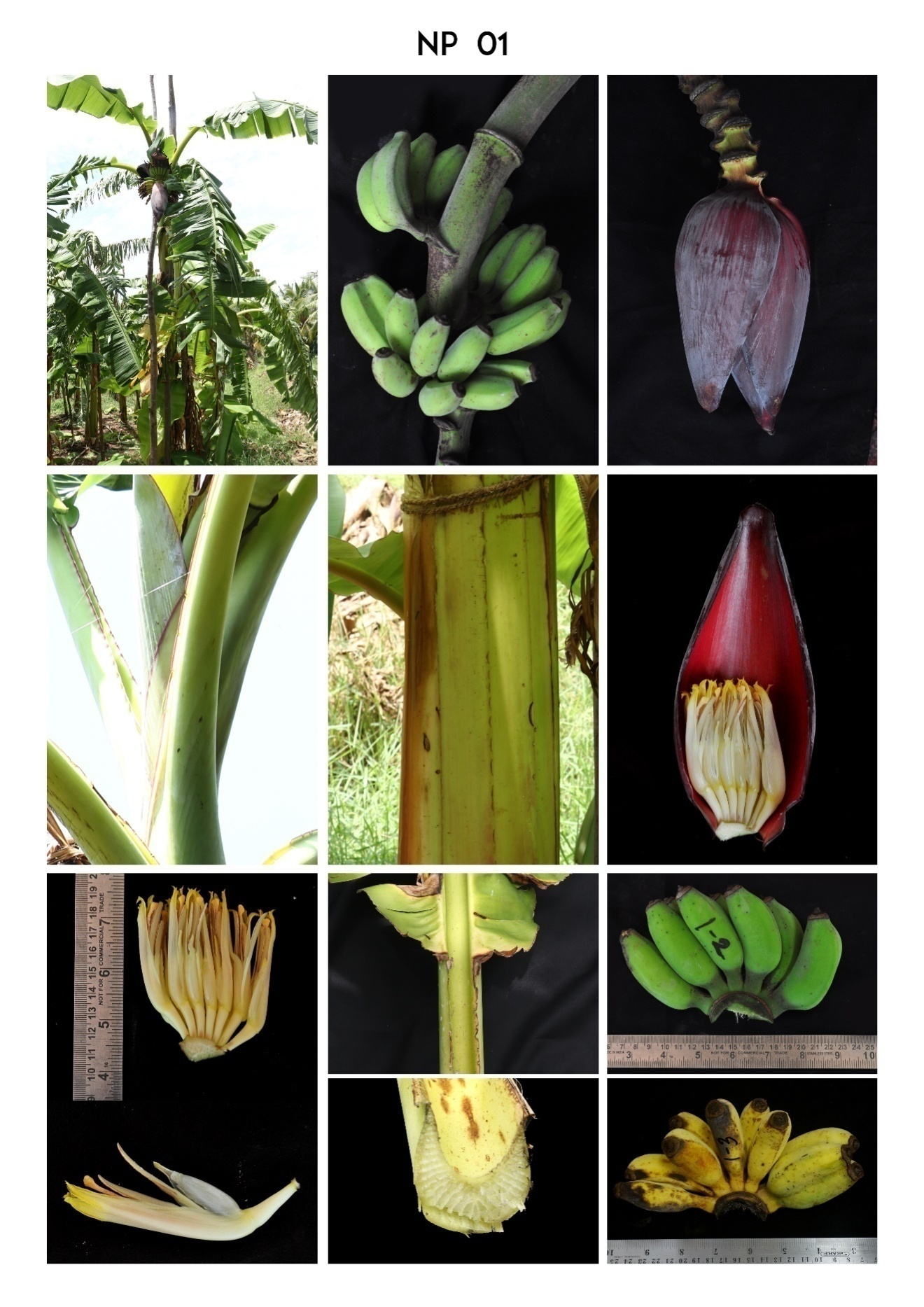 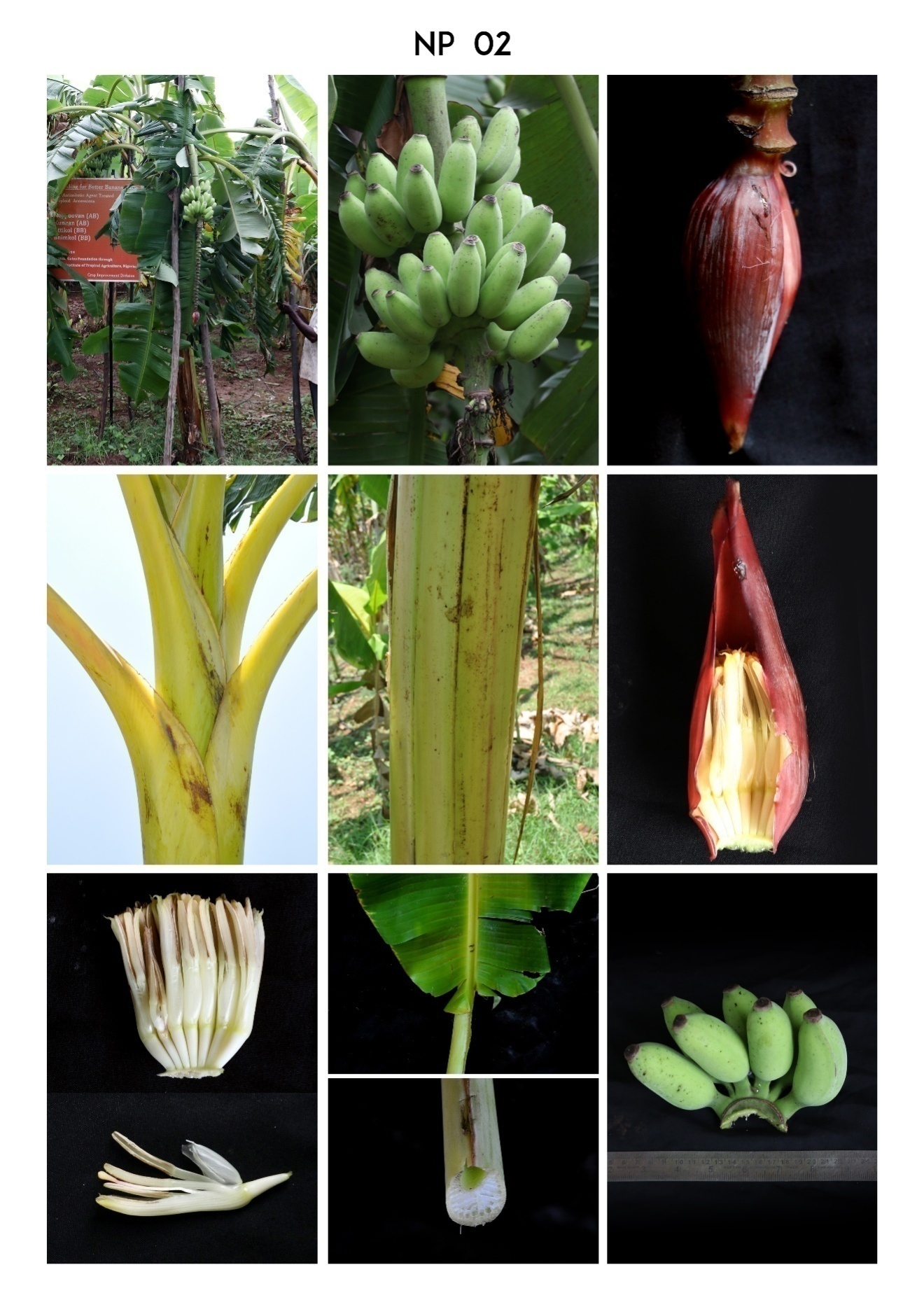 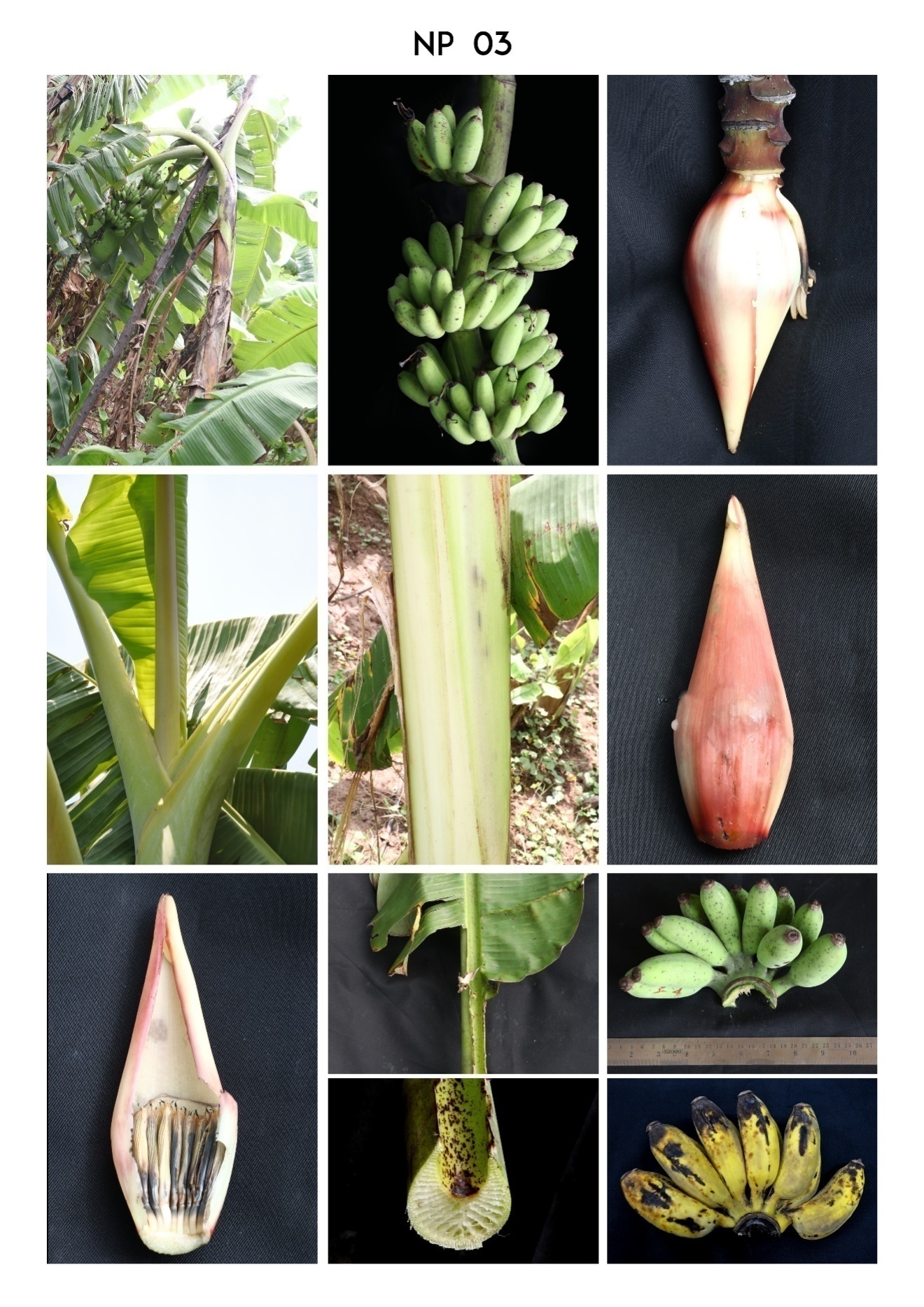 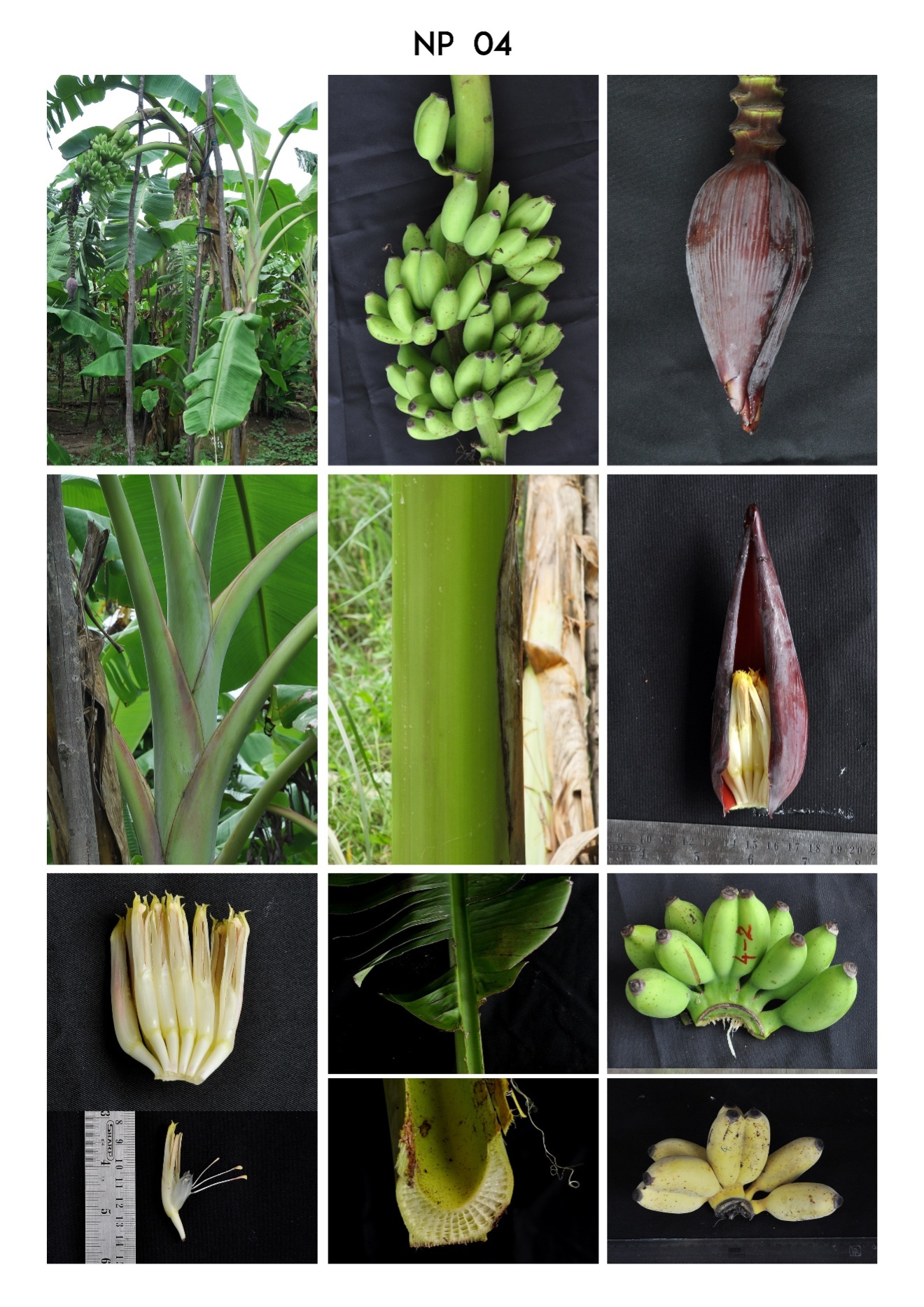 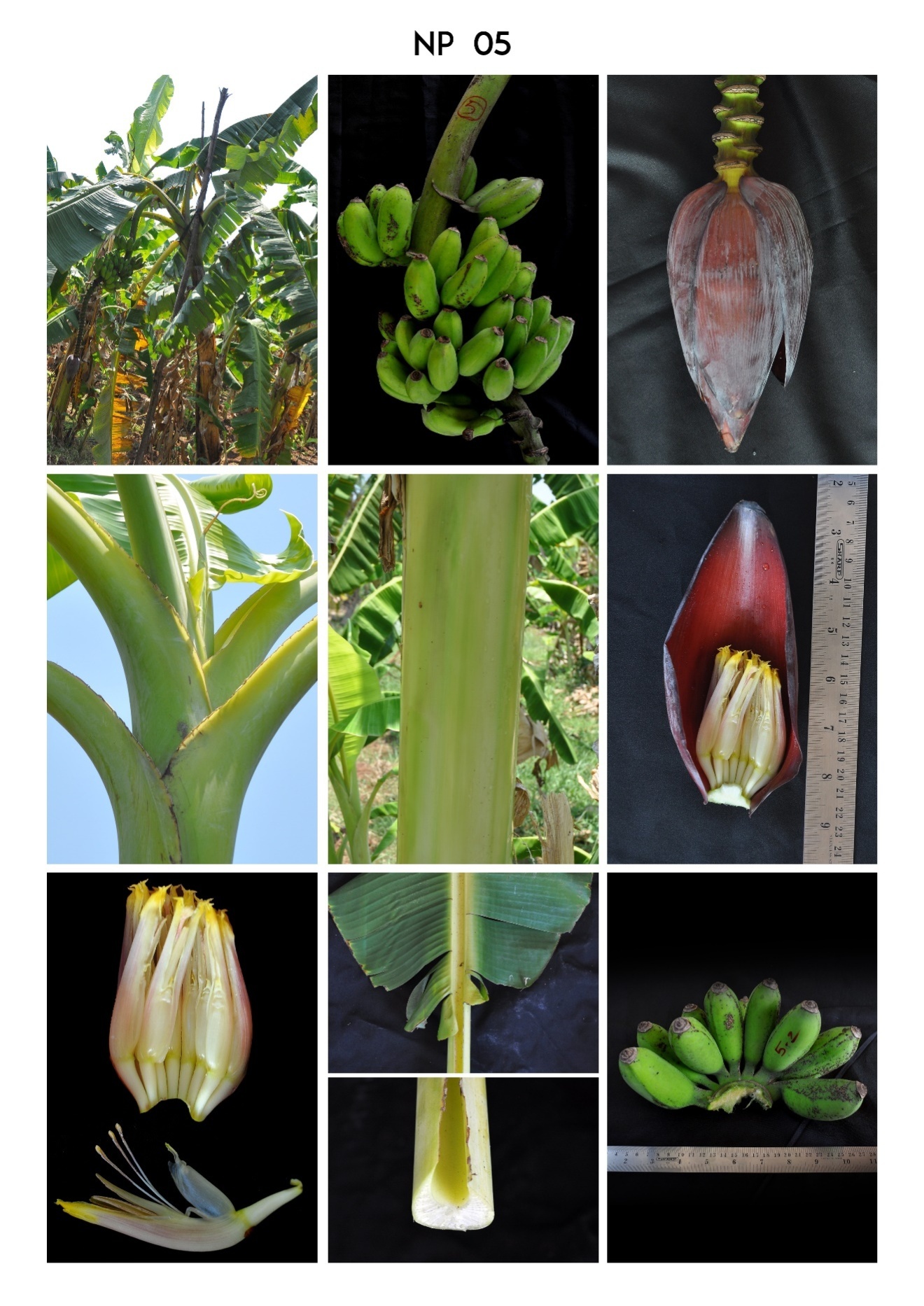 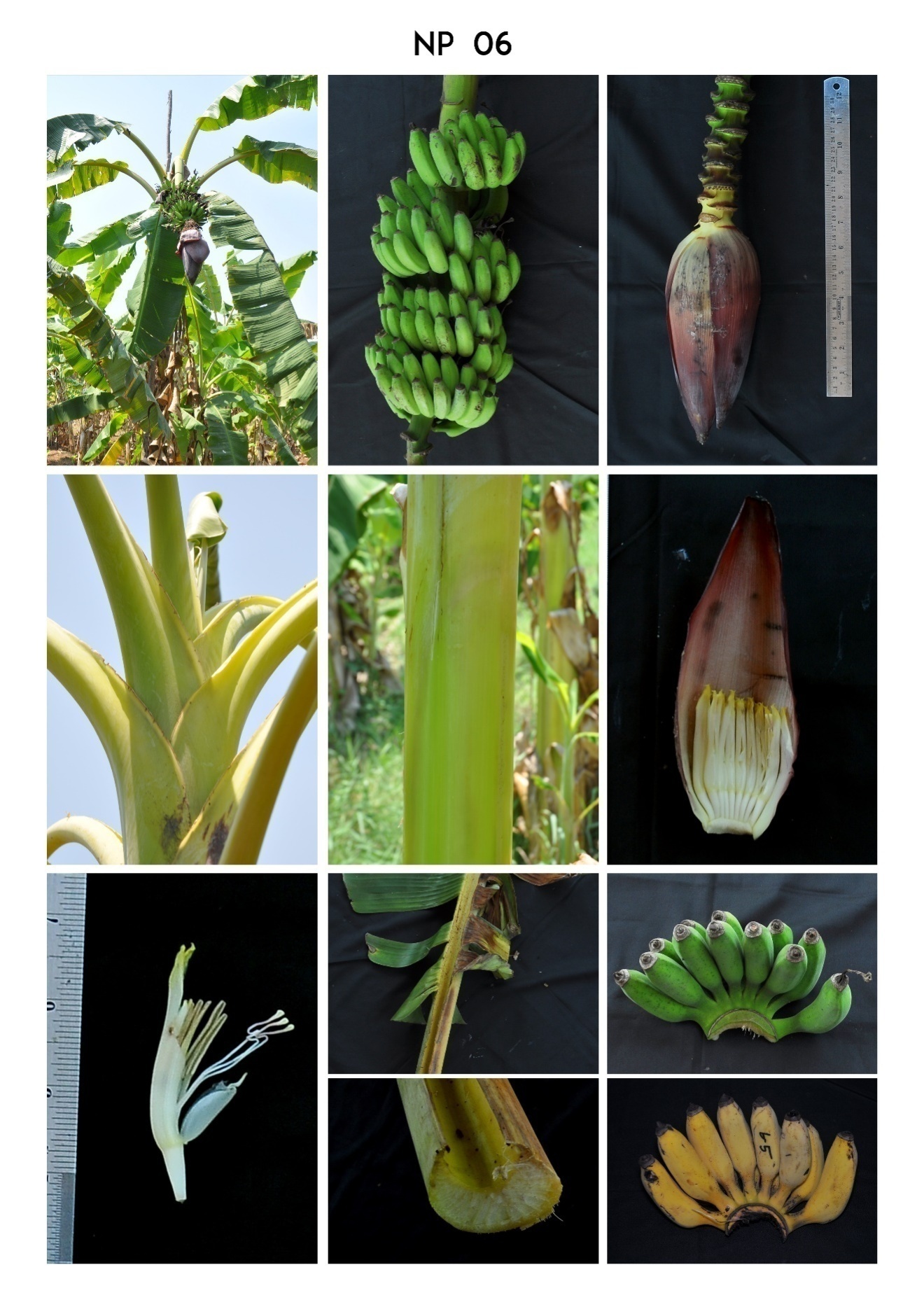 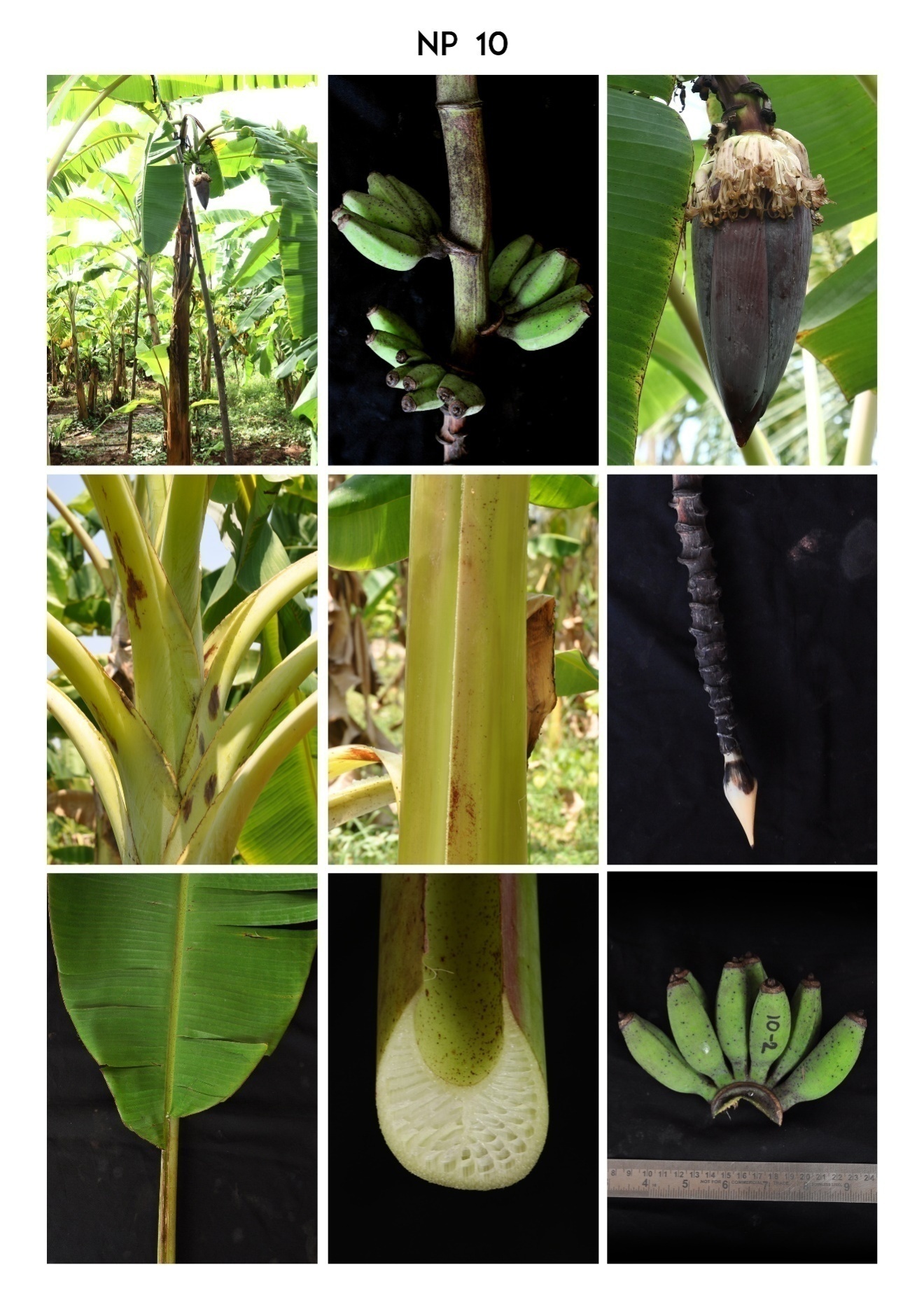 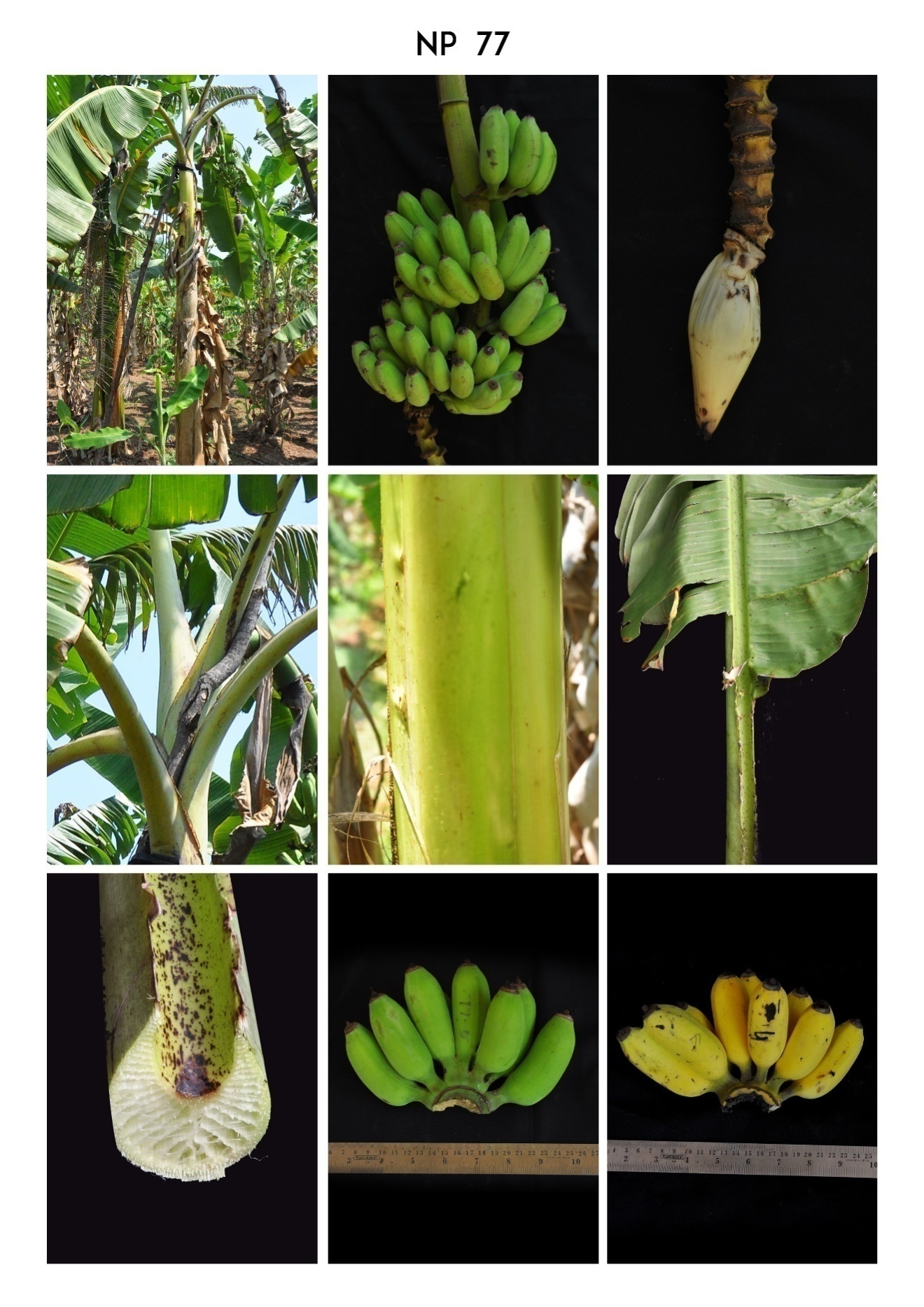 NameVegetative characteristicsVegetative characteristicsVegetative characteristicsVegetative characteristicsVegetative characteristicsNameDays to floweringPlant height (cm)Plant Girth(cm)No. of suckers at floweringDays to fruit maturityNP1376236.6158.42330*NP2291233.0576.2482NP3311254.6478.74379NP4276273.8458.423100NP5390218.8362.23375NP6378272.5776.2438*NP10365250.5859.6338*NP77341273.6863.5165NP74Yet to flowerYet to flowerYet to flowerYet to flowerYet to flowerNameYield parametersYield parametersYield parametersYield parametersYield parametersYield parametersYield parametersPollen Viability(%)NameBunch weight(kg)No. of hands Weight of 2nd hand (g)No. of fruits 2nd handFruit length(cm)Fruit circumference(cm)Fruit weight(g)Pollen Viability(%)NP12.1325086.48.8338.686NP23.0541277.611.339.881NP35.9853097.811.859.589NP45.59568137.111.640.982NP56.57768118.313.985.392NP68.79633127.810.357.922NP101.0310184.87.824.189NP775.38620108.011.568.735NP74Yet to flowerYet to flowerYet to flowerYet to flowerYet to flowerYet to flowerYet to flowerYet to flowerSl. NoName of IITA accessionsBunch weightTotal number of handsTotal number of fruitsNumber of fruits in 2nd hand1OSH-112674132OSH-1014892143OSH-5316898154OSH-752110124155OSH-14618911214S. NoName of NARITA HybridsNumber of plants in field 1NARITA - 08052NARITA - 12033NARITA -14044NARITA - 21055NARITA - 23026TMPX – 03 (OSH 3)017TMPX -10 (OSH 57)038TMPX -24 (OSH 27)029TMPX – 26 (OSH 29)0210TMPX – 69 (OSH 84)0111TMPX -117 (OSH 136)02